 Year 12 Mathematics Extension 1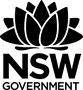 All outcomes referred to in this unit come from the Mathematics Extension 1 syllabus
© NSW Education Standards Authority (NESA) for and on behalf of the Crown in right of the State of New South Wales, 2017Glossary of termsReflection and evaluationPlease include feedback about the engagement of the students and the difficulty of the content included in this section. You may also refer to the sequencing of the lessons and the placement of the topic within the scope and sequence. All ICT, literacy, numeracy and group activities should be recorded in the ‘Comments, feedback, additional resources used’ section.ME-C2 Further calculus skillsUnit durationThe topic Calculus involves the study of how things change and provides a framework for developing quantitative models of change and deducing their consequences. It involves the development of analytic and numeric integration techniques and the use of these techniques in solving problems.The study of calculus is important in developing students’ knowledge, understanding and capacity to operate with and model situations involving change, and to use algebraic and graphical techniques to describe and solve problems and to predict future outcomes with relevance to, for example science, engineering, finance, economics and the construction industry.6 lessonsSubtopic focusOutcomesThe principal focus of this subtopic is to further develop students’ knowledge, skills and understanding relating to differentiation and integration techniques.Students develop an awareness and understanding of the interconnectedness of topics across the syllabus, and the fluency that can be obtained in the use of calculus techniques. Later studies in mathematics place prime importance on familiarity and confidence in a variety of calculus techniques as these are used in many different fields.A student:applies techniques involving proof or calculus to model and solve problems ME12-1uses calculus in the solution of applied problems, including differential equations and volumes of solids of revolution ME12-4chooses and uses appropriate technology to solve problems in a range of contexts ME12-6evaluates and justifies conclusions, communicating a position clearly in appropriate mathematical forms ME12-7Prerequisite knowledgeAssessment strategiesStudents should have studied MA-T2 Trigonometric functions and identities, MA-T3 Trigonometric functions and graphs, MA-C2 Differential calculus, ME-T1 Inverse Trigonometric functions and ME-T2 Further Trigonometric Identities.Formative assessment: This unit allows students to develop their fluency and understanding of calculus. Staff should use activities that allow students to build mastery through formative assessment techniques such as pre and post testing, mini whiteboard activities and exit slipsTermDescriptionintegrandAn integrand is a function that is to be integrated.substitutionSubstitution is a technique that defines and uses a parameter to convert an expression or equation, without changing the integrity of the expression or equation.Lesson sequenceContentSuggested teaching strategies and resources Date and initialComments, feedback, additional resources usedIntegrating using substitution(1 or 2 lessons)find and evaluate indefinite and definite integrals using the method of integration by substitution, using a given substitution 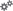 Note: For solutions to the exemplar questions from the NESA topic guidance, see me-c2-nesa-exemplar-question-solutions.DOCX. This contains questions and solutions from throughout the topic.Integrating using substitutionNote: In Mathematics Extension 1, students will need to use this technique with a given expression to substitute. In Mathematics Extension 2, students may need to identify and define the expression to substitute.The technique of substitution uses the property where The expression for substitution can be identified by recognising  and  in the integrand, then defining . Note that the parameter  is generally used but this is not mandatory.The technique of substitution is used to make complicated integrals simpler to solve.Students need to be exposed to examples of the type: given  given  given Solutions: integrating-by-substitution.DOCXIntegrating powers of trigonometric functions(1 or 2 lessons)prove and use the identities  and  to solve problemssolve problems involving  and  Integrating powers of trigonometric functionsStudents need to be shown the proof of one of the identities for  or , and produce the proof for the other using the techniques demonstrated.Let  and from , substitute Let  as shownBuild on understanding of the reverse chain rule, from the subtopic MA-C4 The anti-derivative. In particular, the reverse chain rule techniques can only be applied to linear expressions of  within a function, i.e.  where . Therefore the integrals  and  cannot be integrated in this form because  is not linear, i.e.  equals   or Apply the appropriate identity for  or  prior to integrating.Let Using calculus with trigonometric functions(1 lesson)find derivatives of inverse functions by using the relationship solve problems involving the derivatives of inverse trigonometric functionsintegrate expressions of the form  or  (ACMSM121)Differentiating inverse trigonometric functionsExamine the techniques to prove the derivative results for ,  and .Resource: differentiating-inverse-trig-functions.DOCXIntegrating inverse trigonometric functionsBuilding on the understanding of the derivatives for inverse trigonometric functions, students need to establish and use the integral results for  and Change an integral into a standard form(1 lesson)find and evaluate indefinite and definite integrals using the method of integration by substitution, using a given substitution change an integrand into an appropriate form using algebraChange an integral into a standard formThe key learning intention is for students to use a mixture of algebraic manipulation skills and substitution techniques to change integrals into a standard form found on the NESA HSC reference sheet on the NESA Mathematics Extension 1 page. Resource: changing-the-integral-activty.DOCX